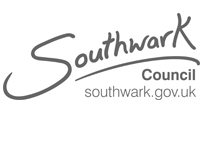 DPS RETURN CHECKLISTFAMILY GROUP CONFERENCES (FGC)1Completed  Case Study: Family Group Conferences 2Completed Pricing Schedule3Part 2 – DITQ Return 4Part 3 – DITQ Appendices5Family Group Conference qualification certificate6Disclosure Certificate from the Disclosure and Barring Service7Two references from organisations with recent direct knowledge of your work 8A signed copy of the Form of Tender9Monitoring Schedule